	Asbesti- ja	haitta-aine		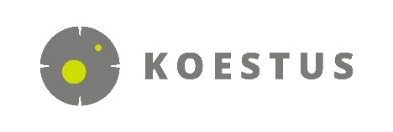 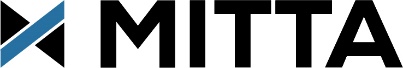 *täyttäminen vapaaehtoistaANALYYSIT: ASB (asbestianalyysi materiaalinäytteestä), ASB ILMA (asbestianalyysi ilmanäytteestä), PCB (PCB-yhdisteet), Pb (lyijy), PAH (PAH-yhdisteet), RASK (raskasmetallit)LÄHETYSOHJEET: Asbesti- ja haitta-ainenäytteet tulee pakata tiiviisti tuplapussiin (esim. minigrip), näytteestä ei saa levitä pölyä ulkopuolelle. PAH- ja PCB-näytteet olisi lisäksi hyvä kääriä alumiinifolioon. Numeroi näytepussit vastaamaan tilauslomakkeessa olevaa numerointia. Pakkaa näytteet kuljetusta kestävään kuoreen tai pakettiin ja kirjoita kuoreen "Sisältää asbestinäytteitä". Lähetysosoite: Koestus T&T Oy, Aapistie 1, 90220 Oulu 					Laboratorio täyttää:VastaanottopväTilausnumeroTilaaja ja yhteyshenkilöSähköpostiosoiteKohdeLaskutusosoite ja viiteNäytteenottopäivä ja -ottajaRakennusvuosi*Tulosten toivottu toimitusaika*Ennakkotulos puhelimella numeroon*Näyte nroNäytteenottopaikka ja materiaaliASBASB ILMAPAHPCBPbRASKHUOM. /                                                                             Asbesti ilmanäytteen mittausaika (min) ja kokonaisilmamäärä (litraa)Näyte nroNäytteenottopaikka ja materiaaliASBASB ILMAPAHPCBPbRASKHUOM. /                                                                             Asbesti ilmanäytteen mittausaika (min) ja kokonaisilmamäärä (litraa)